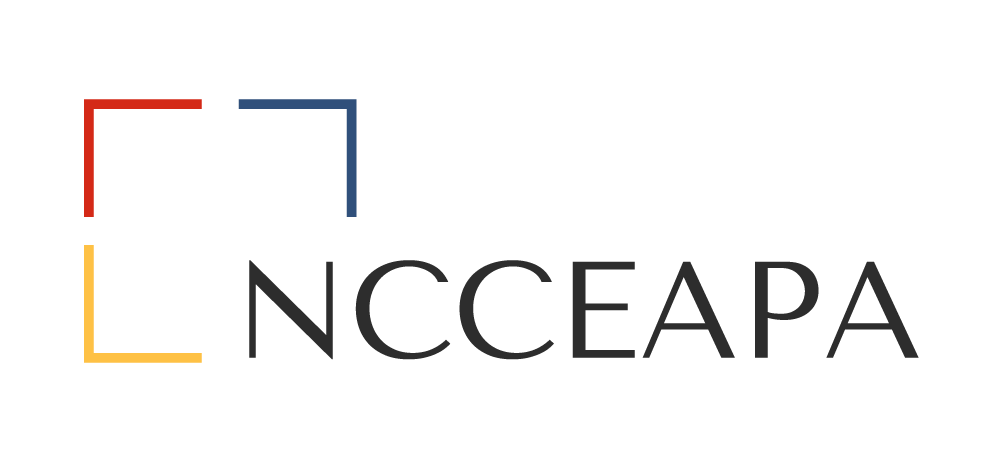 Sue Mills Lighthouse Award
Spirit of Light Nomination Form
Nominee: 								County/or Department: 									Address: 											Nominated by: 										 Nominator Telephone Number: 									Nominee Telephone Number:  								Selection of the Sue Mills Lighthouse “Spirit of Light” award winner will be based on the nomination narrative. This award is designed to recognize an individual who has made a difference. In narrative form, describe how your nominee has been an inspiration to you in such a manner that you consider them worthy of being described by the statement “Spirit of Light” in memory of Susan Austin Mills.Narrative should include:How and why the nominee has been an inspiration to youHow the individual has made a difference within the organizationLeadership qualitiesEnthusiasm and zest for life Your personal reflection “from the heart” on why you think your nominee should be recognized as a “Spirit of Light”.Please limit narrative to no more than two (2) pages, typed/double spaced, and 12 pt font.Deadline:  August 1, 2024 by 5 pm.  Late submissions will not be considered.